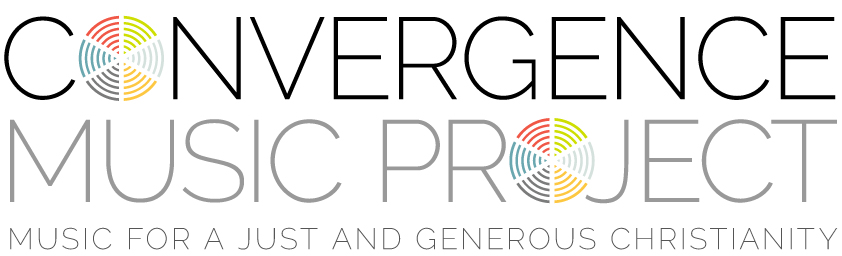 KindnessWords & Music by Brian McLarenCopyright 2013, The Restoration Project.  All Rights Reserved.Christ has no body here but oursNo hands and feet here on earth but oursOurs are the eyes through which Christ looksOn this world with kindness.Ours are the hands through which God worksOurs are the feet on which God movesOurs are the voices through which God speaksTo this world with kindnessThrough our touch, our smile, our listening earEmbodied in us, Jesus is living here …So let us go now,Filled with the Spirit,Into the world with kindness.